Zapisnik 2. seje Upravnega odbora šolskega sklada, ki je kot korespondenčna seja potekala 6. 11. od 22:00 – 10. 11. 2020 do 12:00ČLANI, KI SO SODELOVALI V SEJI: Matej Verbajs (predsednik), Saša Ropič, Albin Dobnik, Dragica Kosi, Branka Gaiser, Metka R. Žumer, Martina Klemen,ČLANI, KI NISO SODELOVALI V SEJI: /Na korespondenčni seji se je glasovalo o sledečih sklepih:PREDLOG SKLEPA 1: Iz sredstev šolskega sklada se financira nakup spletnih kamer v višini  173, 85 EURSklep je bil sprejet (za sklep je glasovalo 7 članov)PREDLOG SKLEPA 2: Iz sredstev šolskega sklada se financira nakup diskov za prenosne računalnike (10 kosov) v vrednosti 276,98 EURSklep je bil sprejet (za sklep je glasovalo 7 članov)PREDLOG SKLEPA 3: Iz sredstev šolskega sklada se financira nakup diskov za stacionarne računalnike (10 kosov) v vrednosti 230,82 EUR  Sklep je bil sprejet (za sklep je glasovalo 7 članov)PREDLOG SKLEPA 4:  Iz sredstev šolskega sklada se financira nakup diskov za stacionarne in prenosne računalnike (15 kosov) v vrednosti 280,00 EURSklep je bil sprejet (za sklep je glasovalo 7 članov)ZAPISAL: Matej Verbajs 					PREDSEDNIK: Matej VerbajsOSNOVNA ŠOLA HAJDINASp. Hajdina 24, 2288 Hajdinahttp://www.os-hajdina.si 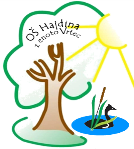      02/788-1260  02/788-1261o-hajdina.mb@guest.arnes.si